European Union Competent AuthorityREPUBBLICA ITALIANA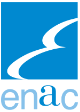 Ente Nazionale per l’Aviazione Civile(Italian Civil Aviation Authority)Attestato di Riconoscimento (Proof of Recognition) ENAC.UAS-RE.XXX                                            Il presente Attestato è rilasciato a:                                                                 (This Proof is issued to:)                                                    Indirizzo (business address) :A seguito di verifica di soddisfacimento dei requisiti generali del Reg UE 2019/947 e successivi emendamenti, l’organizzazione può operare sulla base del presente Attestato come:(upon verification of compliance with the general requirements of Regulation UE 2019/947 and its amendments, the organization is allowed to operate as) Entità Riconosciuta UAS(UAS Recognized Entity)per i privilegi elencati nell’allegata Specifica dell’Attestato di Riconoscimento.(for the privileges attached to the Proof)Il presente attestato rimane valido salvo cancellazione, sospensione o revoca fintantoché l’organizzazione soddisfa i requisiti applicabili dalla Regolamentazione in vigore.(This Proof remains valid unless cancelled, suspended, or revoked as long as the organisation remains in compliance with the applicable requirements of the effective Regulation).Edizione (Edition): 01Luogo e data di rilascio (Location/date of issue):Roma, ____novembre 2023 						                              Titolo/Firma (Title/Signature):                                                                                                        il Direttore 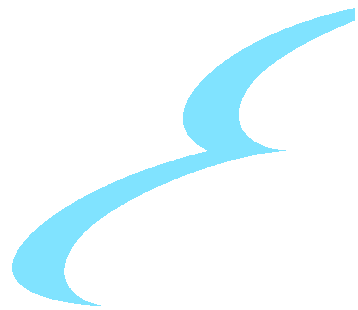 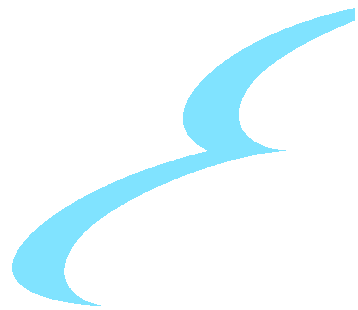                                                                                                         Xxxxxxxxx                                                                                                                                                                                                                                                                 (documento informatico firmato digitalmente                                                                                                                                                                                          ai sensi dell’art. 24 D. Lgs. 82/2005 e ss.mm.ii.)Attestato di Riconoscimento N.  (Proof of Recognition No.): ENAC.UAS-RE.XXXEntità Riconosciuta UAS (UAS Recognized Entity): XXXXXXXXPrivilegi (privileges):Così come descritti nel Manuale delle Operazioni dell’Organizzazione  (As identified in Organization Operations Manual)                                                                                       Titolo/Firma                                      (Title/Signature)	                                                                                       Il Direttore XXXXX                                                                                        Xxxxxxxxxx	                                                                                             (documento informatico firmato digitalmente                                                                                                                                       ai sensi dell’art. 24 D. Lgs. 82/2005 e ss.mm.ii.)XXXXXXXxxxXXXXXXXXENTE NAZIONALEPER L’AVIAZIONE CIVILE(Italian Civil Aviation Authority)Specifica dell’Attestato di Riconoscimento(Terms of Recognition)Pag. n.1/1Rev.00Data: ____XXX/2023               Privilegio               (Privilege)                                 Sedi Autorizzate                             (Authorised Venues)